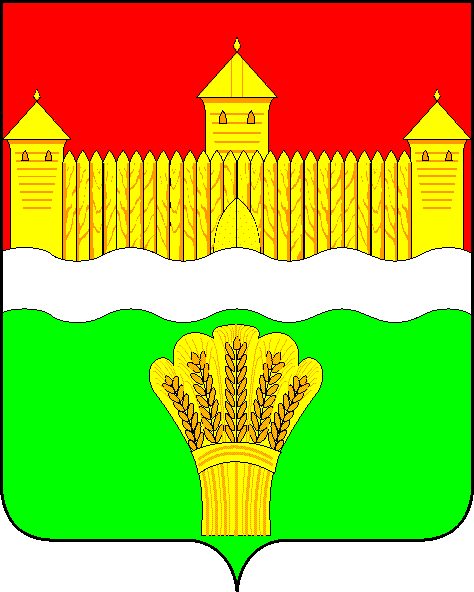 КЕМЕРОВСКАЯ ОБЛАСТЬ - КУЗБАСССОВЕТ НАРОДНЫХ ДЕПУТАТОВКЕМЕРОВСКОГО МУНИЦИПАЛЬНОГО ОКРУГАПЕРВОГО СОЗЫВАСЕССИЯ № 12Решениеот «31» августа 2020 г. № 240г. КемеровоОб утверждении положения о Порядке определения восстановительной стоимости за повреждение и вырубку зеленых насаждений на территории Кемеровского муниципального округаРуководствуясь приказом Минстроя России от 13.04.2017 № 711/пр «Об утверждении методических рекомендаций для подготовки правил благоустройства территорий поселений, городских округов, внутригородских районов», Уставом муниципального образования Кемеровский муниципальный округ Кемеровской области – Кузбасса, в целях реализации пункта 4.12.2 Правил благоустройства Кемеровского муниципального округа, утвержденных решением Совета народных депутатов Кемеровского муниципального округа от 25.06.2020 № 197, Совет народных депутатов Кемеровского муниципального округаРЕШИЛ:1. Утвердить прилагаемый Порядок определения восстановительной стоимости за повреждение и вырубку зеленых насаждений на территории Кемеровского муниципального округа.2. Опубликовать настоящее решение в газете «Заря», разместить на официальном сайте Совета народных депутатов Кемеровского муниципального округа в информационно-телекоммуникационной сети интернет.2. Решение вступает в силу после его официального опубликования.3. Контроль за исполнением настоящего решения возложить на     Евдокимова Н.Я. - председателя комитета по бюджету, налогам и предпринимательству.Председатель Совета народных депутатовКемеровского муниципального округа                                                В.В. ХарлановичИ. о. главы округа                                                                                   И.П. ГаничУТВЕРЖДЕНОрешением Совета народных депутатовКемеровского муниципального округаот «31» августа 2020 г. № 240ПОРЯДОКопределения восстановительной стоимости за повреждениеи вырубку зеленых насаждений на территории Кемеровского муниципального округа1. Общие положенияНастоящий Порядок предназначен для определения восстановительной стоимости зеленых насаждений, произрастающих на территории Кемеровского муниципального округа, в случае их вырубки, иного повреждения.2. Основные термины и определенияВ настоящем Порядке используются следующие основные понятия:живая изгородь - свободнорастущие или формованные кустарники, реже деревья, высаженные в один и более ряд, выполняющие декоративную, ограждающую или маскировочную функцию;заросли - деревья и (или) кустарники самосевного порослевого происхождения, образующие единый сомкнутый полог, каждые 100 кв.м. которого приравниваются к 20 деревьям;газон - травяной покров, создаваемый посевом семян специально подобранных трав либо естественно произрастающий, являющийся фоном для посадок, парковых сооружений и самостоятельным элементом ландшафтной композиции;партерный газон - газон, создаваемый в наиболее парадных местах объекта озеленения, однородный по окраске, густоте и высоте травостоя, получаемый из одного - двух видов трав (обычно используют овсяницу красную и мятлик луговой);обыкновенный газон - газон, создаваемый на большей части территорий общего пользования, получаемый из нескольких видов трав, образующих плотную дернину (мятлик луговой, овсяница красная, обыкновенная, полевица, костер, райграс пастбищный);луговой газон - естественный травяной покров (либо улучшенный естественный травяной покров), состоящий из различных видов трав (бобовые и злаковые травосмеси);уход за зелеными насаждениями - комплекс агротехнических мероприятий, направленных на выращивание, содержание, а также обрезку древесно-кустарниковой растительности;восстановительная стоимость зеленых насаждений - стоимостная оценка всех видов затрат, связанных с посадкой и содержанием зеленых насаждений, в пересчете на одно условное дерево, куст, иную единицу измерения.3. Способ расчета определения восстановительной стоимости зеленых насажденийРасчет восстановительной стоимости зеленых насаждений произведен на основании нормативно-производственного регламента содержания зеленых территорий, утвержденного приказом Госстроя России от 10.12.99 № 145.Восстановительная стоимость зеленых насаждений определяется по формуле:В.С. = (С с. + С п. + С ух. р.) * К к. с.,В.С. - восстановительная стоимость зеленых насаждений;С с. - стоимость саженца;С п. - стоимость работ по посадке;С ух. р. - стоимость уходных работ;К к. с. - коэффициент качественного состояния зеленого насаждения.Предельные размеры восстановительной стоимости рассчитаны для зеленых насаждений, расположенных на территории общего пользования Кемеровского муниципального округа и находящихся в хорошем состоянии (приложение к Порядку определения восстановительной стоимости за повреждение и вырубку зеленых насаждений на территории Кемеровского муниципального округа).Конкретный размер восстановительной стоимости зеленых насаждений определяется комиссией, созданной постановлением администрации Кемеровского муниципального округа, с применением коэффициента качественного состояния зеленого насаждения. Оценка качественного состояния зеленых насаждений производится в соответствии с Правилами создания, охраны и содержания зеленых насаждений в городах Российской Федерации, утвержденных приказом Госстроя России от 15.12.1999 № 153.Коэффициент качественного состояния зеленых насаждений учитывает фактическое состояние зеленых насаждений и определяется следующим образом:- 1 - хорошее состояние зеленых насаждений;- 0,75 - удовлетворительное состояние зеленых насаждений;- 0,5 - неудовлетворительное состояние зеленых насаждений.Качественное состояние деревьев определяется по следующим признакам:- хорошее - дерево здоровое, крона развита хорошо, прирост побегов интенсивный, листья или хвоя нормальных размеров и окраски, любые повреждения листьев и хвои незначительны (менее 10%) и не сказываются на состоянии дерева, признаков болезней и вредителей нет; ран, повреждений ствола и скелетных ветвей, а также дупел нет;- удовлетворительное - дерево здоровое, но с замедленным ростом, с неравномерно развитой кроной, густота кроны снижена на 30%, имеются незначительные механические повреждения и небольшие дупла, наличие 30% мертвых и (или) усыхающих ветвей;- неудовлетворительное - дерево сильно ослаблено, ствол имеет искривление, крона слабо развита, густота кроны снижена более чем на 60%, наличие более 60% мертвых и (или) усохших ветвей, прирост однолетних побегов незначительный, имеются признаки болезней и вредителей, механические повреждения стволов значительные, имеются дупла.Качественное состояние кустарников определяется по следующим признакам:- хорошее - кустарники нормально развиты, здоровые, любые повреждения листьев незначительны (менее 10%) и не сказываются на состоянии кустарника, сухих и отмирающих стеблей нет; механических повреждений и поражений болезнями нет, окраска и величина листьев нормальные;- удовлетворительное - кустарники здоровые, с признаками замедленного роста, густота кроны снижена на 30%, с наличием 30% усыхающих побегов, кроны односторонние, сплюснутые, стебли частично снизу оголены, имеются незначительные механические повреждения и повреждения вредителями;- неудовлетворительное - ослабленные, переросшие, сильно оголенные снизу, листва мелкая, густота кроны снижена более чем на 60%, с наличием более 60% усыхающих побегов, с сильными механическими повреждениями, пораженные болезнями.Качественное состояние цветников определяется по следующим признакам:- хорошее - поверхность тщательно спланирована, почва хорошо удобрена, растения хорошо развиты, равные по качеству, отпада нет, уход регулярный, сорняков нет;- удовлетворительное - поверхность грубо спланирована, с заметными неровностями, почвы слабо удобрены, растения нормально развиты, отпад заметен, сорняки единичны, ремонт цветников нерегулярный;- неудовлетворительное - почвы не удобрены, поверхности спланированы крайне грубо, растения слабо развиты, отпад значительный, сорняков много.Качественное состояние газонов определяется по следующим признакам:- хорошее - поверхность хорошо спланирована, травостой густой, однородный, равномерный, регулярно стригущийся, цвет интенсивно зеленый, сорняков и мха нет;- удовлетворительное - поверхность газона с заметными неровностями, травостой неровный, с примесью сорняков, нерегулярно стригущийся, цвет зеленый, плешин и вытоптанных мест нет;- неудовлетворительное - травостой изреженный, неоднородный, много широколиственных сорняков, окраска газона неровная, с преобладанием желтых оттенков, лесного мха, плешин и вытоптанных мест.Приложениек Порядку определения восстановительной стоимостиза повреждение и вырубку зеленых насаждений на территории Кемеровского муниципального округаПредельная восстановительная стоимостьзеленых насаждений на территории Кемеровского муниципального округа1. Предельная восстановительная стоимость деревьев2. Предельная восстановительная стоимость кустарников и живых изгородей3. Предельная восстановительная стоимость газонов и цветниковДиаметрдерева навысоте1,3 м (см)Восстановительная стоимость одного дерева, рублейВосстановительная стоимость одного дерева, рублейВосстановительная стоимость одного дерева, рублейВосстановительная стоимость одного дерева, рублейДиаметрдерева навысоте1,3 м (см)Порода по степени ценностиПорода по степени ценностиПорода по степени ценностиПорода по степени ценностиДиаметрдерева навысоте1,3 м (см)ААБВДиаметрдерева навысоте1,3 м (см)ХвойныеЛиственныеДиаметрдерева навысоте1,3 м (см)Кедр, ель,пихта, сосна,лиственница,туяДуб, липа,каштан, груша,яблоняБереза, рябина,боярышник, вяз,ива (культурныхсортов), вишня,рябина, орех,клен, черемуха,ясень, тополь(пирамидальный игибриды)Осина, топольбальзамический,ольха, ива(дикая прибрежнойформы)42265197614621341669336641194316708117841129233032838101355212984380032621215449148034330371914174581672848954203161955218736548147081821701207966084522520240902308567545800222601724931729562652427577264267733664126286802748280416906282953928307828271143030131288748449725432304342916485337327343073729453861774003631045297478703747638313563004787907549403166930347887976254433253318649322800648345833313996958327523562134131998785765636331348151018787496037059355131039089257038910372881090993718040467387781134797449041683399421168710038100 и более42516407401192010238Возраст кустарникаВосстановительная стоимость одного кустарника, рублейВосстановительная стоимость одного кустарника, рублейВозраст кустарникасвободнорастущегов живой изгородидо 5 лет560370от 5 до 10 лет784554свыше 10 лет1097943№п/пНаименованиеВосстановительная стоимость,рублей1.Газоны:1.1.партерные4701.2..обыкновенные3541.3.луговые242.Цветники1543